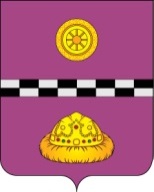 ПОСТАНОВЛЕНИЕот 27 сентября 2021 г.                                               ПРОЕКТ              	             № 386 Руководствуясь   положениями Федерального закона от 31.07.2020 № 248-ФЗ «О государственном контроле (надзоре) и муниципальном контроле в Российской Федерации»ПОСТАНОВЛЯЮ:1. Признать утратившими силу постановления администрации муниципального района «Княжпогостский»:- от 07.09.2010 № 700 «Об утверждении Положения о порядке осуществления муниципального контроля соблюдения при осуществлении деятельности юридическими лицами, индивидуальными предпринимателями требований, установленных муниципальными правовыми актами на территории муниципального района «Княжпогостский»;- от 23.01.2013 № 24 «Об утверждении Порядка осуществления муниципального жилищного контроля на территории муниципального района «Княжпогостский»;- от 09.06.2017 № 237 «Об утверждении Административного регламента осуществления муниципального земельного контроля за использованием земель на межселенной территории муниципального района «Княжпогостский» и в границах сельских поселений, входящих в его состав»;- от 20.06.2017 № 262 «Об утверждении порядка осуществления муниципального жилищного контроля на территории сельских поселений муниципального района «Княжпогостский»;- от 20.06.2017 № 263 «Об утверждении административного регламента по осуществлению муниципального жилищного контроля на территории сельских поселений муниципального района «Княжпогостский»;- от 06.04.2018 № 106 «Об утверждении порядка осуществления муниципального контроля за обеспечением сохранности автомобильных дорог общего пользования местного значения муниципального района «Княжпогостский»;- от 06.04.2018 № 107 «Об утверждении административного регламента осуществления муниципального контроля за обеспечением сохранности автомобильных дорог общего пользования местного значения муниципального района «Княжпогостский»;- от 12.04.2018 № 113 «О внесении изменений в постановление администрации муниципального района «Княжпогостский»  от 20.06.2017 № 262 «Об утверждении порядка осуществления муниципального жилищного контроля на территории сельских поселений муниципального района «Княжпогостский»;- от 06.11.2018 № 411 «Об утверждении Положения о муниципальном лесном контроле на межселенной территории муниципального района «Княжпогостский»;- от 27.12.2018 № 482 «Об утверждении административного регламента по осуществлению муниципального лесного контроля на территории муниципального района «Княжпогостский»;- от 12.03.2019 № 75 «О внесении дополнения в постановление администрации муниципального района «Княжпогостский» от 27.12.2018 № 482 «Об утверждении административного регламента по осуществлению муниципального лесного контроля на территории муниципального района «Княжпогостский»;- от 16.05.2019 № 166 «О внесении дополнений в постановление администрации муниципального района «Княжпогостский» от 27.12.2018 № 482 «Об утверждении административного регламента по осуществлению муниципального лесного контроля на территории муниципального района «Княжпогостский»;- от 18.09.2019 № 304 «Об утверждении перечня видов муниципального контроля и органов местного самоуправления муниципального района «Княжпогостский»;- от 18.06.2020 № 460 «О внесении изменений и дополнений в постановление администрации муниципального района «Княжпогостский»  от 20.06.2017 № 262 «Об утверждении порядка осуществления муниципального жилищного контроля на территории сельских поселений муниципального района «Княжпогостский»;- от 08.07.2020 № 491 «Об утверждении Административного регламента осуществления муниципального контроля за использованием и охраной недр при добыче общераспространенных полезных ископаемых, а также при строительстве подземных сооружений, не связанных с добычей полезных ископаемых на межселенной территории муниципального района «Княжпогостский»;- от 05.08.2020 № 537 «О внесении изменений и дополнений в постановление администрации муниципального района «Княжпогостский» от 06.11.2018 № 411 «Об утверждении Положения о муниципальном лесном контроле на межселенной территории муниципального района «Княжпогостский».2. Настоящее постановление вступает в силу с 01.01.2022 г.3. Контроль за исполнением настоящего постановления возложить на  первого заместителя администрации муниципального района «Княжпогостский» М.В. Ховрина.Глава МР «Княжпогостский» -руководитель администрации                                                                   А.Л. НемчиновО признании утратившими силу некоторых постановлений администрации муниципального района «Княжпогостский»